REPUBLIQUE FRANCAISELiberté - Egalité - Fraternité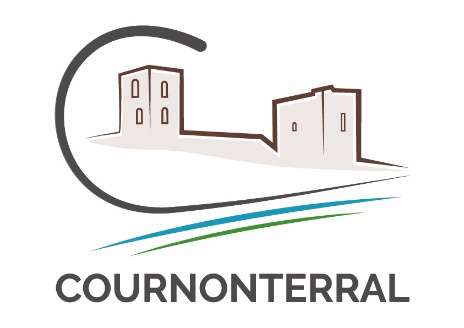 12 Avenue Armand Daney - 34660 Cournonterral Tél : 04 67 85 00 11E-mail : finances@ville-cournonterral.fr Site : www.ville-cournonterral.frDOSSIER DE DEMANDE DE SUBVENTION« FONCTIONNEMENT »ANNÉE 2024Nom de l’association : ….............................................................................................................................Montant demandé : ....................................................................................................................................ÉDITOChères, chers bénévoles,Les associations locales sont des maillons essentiels dans la vie de la commune et participent pleinement à sa vitalité dans divers domaines : environnement, loisirs, sports, culture, social, citoyenneté…La municipalité soutient et favorise cette dynamique associative par des actions concrètes et la mise à disposition de moyens humains et matériels indispensables au bon déroulement des activités.L’aide financière que nous attribuons aux associations est un autre moyen de faciliter leur développement.En cas d’organisation d'événements ponctuels, vous devez nous remettre un dossier spécifique disponible sur le site de la mairie : le dossier de subvention «PROJET». Il pourra s’ajouter éventuellement à votre demande de subvention de fonctionnement.Comme chaque année, nous voulons mettre l’accent sur les points qui nous paraissent essentiels : la jeunesse, l’implication de votre association dans des événements communaux, la mutualisation des locaux et du matériel, et l’engagement bénévole. D’ailleurs, pensez à le valoriser dans le bilan de votre association.Nous tenons aussi à rappeler que les économies d’énergie et le développement durable sont des priorités transversales auxquelles nous sommes attachés.Merci à toutes et à tous pour votre engagement.L’équipe municipaleINFORMATIONS PRATIQUESUn dossier ? Des pièces à joindre ?Le versement d’une subvention par une collectivité territoriale doit répondre à un « intérêt public local », une logique d’intérêt général partagé c’est-à-dire que l’action de l’association doit apporter un bénéfice pour les habitants ou le territoire de la collectivité qui subventionne. La subvention sollicitée vise à participer au fonctionnement global de l'association conformément à son objet social. La Chambre Régionale des Comptes et l'administration peuvent en contrôler l'utilisation, car il s'agit de fonds publics. L’objectif des renseignements demandés dans le dossier est d’évaluer et de répartir les moyens attribués aux associations en relation avec le projet municipal (valorisation du bénévolat, de la jeunesse, du territoire...) et de répondre aux obligations légales soumises aux associations subventionnées (documents budgétaires, modification des statuts...). L’ensemble du dossier permet donc à la collectivité un contrôle juridique, opérationnel et financier de la bonne utilisation des fonds publics conformément à l’objet de la subvention.Contributions volontaires0F1  ? ou la « valorisation du bénévolat » et des biens mis à disposition ?Le chapitre1F2  « contributions volontaires » permet de rendre compte de l’intégralité des ressources propres (autofinancement) de l’association. Cela correspond au bénévolat, aux mises à disposition gratuites de personnes ainsi que de biens meubles (véhicules, matériel...) ou immeubles. Cette valorisation a pour objet de faire apparaître l’ensemble des aides que reçoit l’association, de même que les charges ou dépenses que l’association n’a pas à supporter.PIÈCES À JOINDRE AU DOSSIERCe dossier doit être retourné complet avec toutes les pièces suivantes :Joindre les pièces demandées sauf si ces documents sont déjà en notre possession …Leur inscription en comptabilité n'est possible que si l'association dispose d'une information quantitative et valorisable sur ces contributions volontaires ainsi que de méthodes d'enregistrement fiables ; voir le guide publié sur « www.associations.gouv.fr » - Pour les contributions municipales (salles, minibus, photocopies, matériel) voir compte administratif..Documents budgétaires.IDENTIFICATION DE L’ASSOCIATIONNom de l'association : …............................................................................................................................................Buts de l’association : ….............................................................................................................................................…................................................................................................................................................................................…................................................................................................................................................................................Activités de l’association : …......................................................................................................................................…................................................................................................................................................................................…................................................................................................................................................................................…................................................................................................................................................................................…................................................................................................................................................................................…................................................................................................................................................................................…................................................................................................................................................................................Adresse du siège social : …......................................................................................	Code postal : ….......................                                      Téléphone : …........................................	Courriel : …................................................................................................	Site internet : …..........................................................................................................................................................N° SIRET : …................................................................................................................................................................Si vous n'en avez pas, il faut le demander en ligne : https://lecompteasso.associations.gouv.frUnion, fédération ou réseau auquel est affiliée votre association :Agréments :  oui  non │ Si oui, lesquels ….........................................................................................................…................................................................................................................................................................................…................................................................................................................................................................................Toute correspondance sera adressée au Président à l'adresse du siège social de l'association sauf demande con- traire :Nom et adresse de correspondance, si différents des statuts : ….............................................................................…................................................................................................................................................................................…................................................................................................................................................................................…................................................................................................................................................................................…................................................................................................................................................................................RESPONSABLES DE L'ASSOCIATIONPERSONNE CHARGÉE DU DOSSIER DE SUBVENTIONNom : …..................................................................................... Prénom : …............................................................	Fonction : ….......................................................................................... Date de naissance : …................................	Adresse  :   …................................................................................................................................................................	Téléphone : …............................................................... Mobile : …..........................................................................	Courriel : ...................................................................................................................................................................	PRÉSIDENT(E)Nom : …..................................................................................... Prénom : …............................................................Fonction : ….......................................................................................... Date de naissance : …................................Adresse  :   …...................................................................................................................................................	Téléphone fixe	Mobile : …...	Courriel : ..........................................................................................................................................................	MEMBRES DU BUREAUMEMBRES DU CONSEIL D'ADMINISTRATIONVIE STATUTAIREADHÉRENTS DE L’ASSOCIATION (saison 2022/2023)
Attention le type d’adhérents doit être également saisi en ligne grâce au lien à gauche du tableauELEMENTS BUDGETAIRES
Les éléments budgétaires doivent être également saisis en ligne grâce au lien à gauche du tableauELEMENTS CONCERNANT LA QUALIFICATION DES ENCADRANTS ET LA FORMATIONENCADRANTS :FORMATIONS :IMPLICATION DANS LA VIE COMMUNALEParticipation aux manifestations impulsées ou subventionnées par la ville (subvention « projet ») Participation à la foire aux associations :   OUI			 NONAutres manifestations impulsées par la ville (ex : Journées du patrimoine, semaine Bleue, Clean up day…)VOS ACTIONS RÉALISÉES EN 2023 ne relevant pas d’un dossier de subvention « évènementiel » (loto, tournoi, braderie, kermesse)VOS ACTIONS PROJETEES en 2024 ne relevant pas d’un dossier de subvention « projet» (loto, tournoi, Braderie, Kermesse)TARIFS ET PRATIQUES SOCIALESExiste-t-il une politique tarifaire ?  oui  nonSi oui, détaillez ci-dessous les tarifs pratiqués (tarif de base, tarifs jeunes, tarifs amis, tarifs étudiants, autres).DÉVELOPPEMENT DURABLEQuelles actions d’éducation, d’information, à l’environnement et au développement avez-vous mis en place ? Descriptif d’actions qui ont un impact sur la durée et qui contribuent à une évolution des comportements.…................................................................................................................................................................................…................................................................................................................................................................................…................................................................................................................................................................................…................................................................................................................................................................................Est-ce que l’association prend en compte des critères de développement durable dans l’organisation de ses actions et dans son fonctionnement ?Promotion de la marche à pied, du vélo, du covoiturage, du transport en communUtilisation de vaisselle réutilisable plutôt que jetableAccessibilité à tous, notamment aux personnes handicapéesRéduction des consommations d’eau et d’énergieRéduction et tri des déchetsUtilisation de toilettes sèches plutôt que des toilettes chimiquesPrivilégier des produits biologiques et/ou locaux et/ou équitables… Autre :MOYENS MIS À DISPOSITIONQuels sont les avantages en nature dont vous bénéficiez ?Moyens mis à disposition par la communeDÉCLARATION SUR L’HONNEURJe soussigné(e) (Nom et Prénom du représentant légal de l’association) : …................................................…....................................................................................................................................................................Certifie que l’association est en règle au regard de ses obligations administratives, comptables, de l’ensemble des déclarations sociales et fiscales ainsi que des cotisations et paiements correspondantsCertifie exactes et sincères les informations du présent dossier, notamment la mention de l’ensemble des demandes de subventions introduites auprès d’autres financeurs publicsCertifie que cette demande est conforme aux statuts de l’associationPrécise que cette subvention, si elle est accordée, devra être versée au compte bancaire de l’associationCertifie que l'association a perçu un montant total et cumulé d'aides publiques (subventions financières ou en numéraire ou/et en nature) sur les trois derniers exercices (dont l'exercice en cours) Inférieur ou égal à 500 000 € Supérieur à 500 000 €Considérant que la République laïque oblige autant qu’elle protège et garantit l’égalité entre toutes et tous, le(s) prédisent(s) s’engage(ent) :à faire respecter, à promouvoir et à faire partager, dans chacune des actions menées, la mise en œuvre de la devise républicaine « Liberté, Egalité, Fraternité » en veillant à une juste application du principe de laïcité.à prévenir les phénomènes de pressions, de rejet de l’autre ou de discriminations notamment à raison de sa religion, de sa conviction, de son sexe, ou d’une quelconque appartenance réelle ou supposée.Fait à : …....................................................................................... le : …...................................................................Signature du ou des Président/te(s) -ANNUAIRE DES ASSOCIATIONS (associations ayant une activité régulière sur la commune)Je soussigné(e) 1: ………………………………………………………………………………………………………………………………….autorise la Commune de Cournonterral à intégrer les éléments d'identité2 de mon association dans la base des données communales et accepte la diffusion publique de ces informations sur l’annuaire associatif du site internet www.ville-cournonterral.fr. Conformément à l’article 27 de la loi du 6 janvier 1978 « Informatique et Libertés » modifié en 2004, vous disposez d’un droit d’accès, de rectification, de modification et de suppression concernant vos données. Vous pouvez exercer ce droit en écrivant à : Mairie de Cournonterral 12 rue Armand Daney 34660 CournonterralFait à : …....................................................................................... le : …...................................................................Signature du ou des Président (s)Nom et fonction dans l'association.La partie « identification de l’association » permettra de remplir les données de l'annuaire.PIÈCES COMPLÉMENTAIRESANNEXESEXERCICE 2023PRÉVISIONNEL 2024POUR UNE PREMIÈRE SOLLICITATIONPOUR UN RENOUVELLEMENTLe dossier complétéLes statuts de l'associationCopie du récépissé de déclaration de l'association en préfecture et de l'insertion au journal officielUn relevé d'identité bancaire ou postalUn relevé de compte bancaire de moins de 3 mois (vérification de mouvements sur le compte)Le rapport d'activité de la saison passée (documents synthétisant toutes les activités réalisées par l’association tout au long de l’année)Le procès-verbal de la dernière assemblée géné- raleL’attestation d'assuranceLe budget prévisionnel 2024L’exercice 2023Le dossier complétéLe budget prévisionnel 2024L’exercice 2023Le procès-verbal de la dernière assem- blée généraleL’attestation d'assuranceLe rapport d’activitéUn relevé de compte bancaire de moins de 3 mois (vérification de mouvements sur le compte)En cas de modification, transmettre les pièces modifiées (changement de bureau, de statuts, etc.).NOM ET PRENOMFONCTIONDATE DE NAISSANCENOM ET PRENOMADRESSENOM ET PRENOMADRESSEDate de la dernière réunionBUREAUCONSEILD'ADMINISTRATIONASSEMBLEE GÉNÉRALEASSEMBLÉE GÉNÉRALEEXTRAORDINAIREDate de la dernière réunionTYPES D’ADHERENTSTOUTES ASSOCIATIONSAdhérents résidant à CournonterralAdhérents ne résidant pas à CournonterralTOTAL2022/2023Total des Adhérents à jour de leurscotisationsAdhérents âgés entre 12 et 18 ans(nés entre 2005 et 201)Adhérents âgés de moins de 12 ans(nés en 2011 et avant)Adhérents âgés de plus de 65 ansAdhérentes fémininesAdhérents pratiquant en compétitionNOM - PRENOMTYPE DE DIPLOME OU QUALIFICATIONFONCTIONESTIMATION NB H/SEM. ET / OUNB H/ANNOM - PRENOMTYPE DE FORMATIONCOÛT DE LA FORMATION PRIS EN CHARGE PAR L’ASSOCIATIONINTITULÉ MANIFESTATIONTYPE D’INTERVENTI ON RÉALISÉELIEUMANIFESTATION GÉNÉRANT DES RECETTESMANIFESTATION GÉNÉRANT DES RECETTESINTITULÉ MANIFESTATIONTYPE D’INTERVENTI ON RÉALISÉELIEUOUINONINTITULÉ ET DATE DE LA MANIFESTATIONEN LIEN AVEC L'ACTIVITÉ DE L'ASSOCIATIONDe quelle Façon ?LIEUMANIFESTATION GÉNÉRANT DES RECETTESMANIFESTATION GÉNÉRANT DES RECETTESY A-T-IL EU UN OU PLUSIEURS PARTENARIATS ?Si oui le(s)quel(s) ?INTITULÉ ET DATE DE LA MANIFESTATIONEN LIEN AVEC L'ACTIVITÉ DE L'ASSOCIATIONDe quelle Façon ?LIEUOUINONINTITULÉ ET DATE DE LA MANIFESTATIONEN LIEN AVEC L'ACTIVITÉ DE L'ASSOCIATIONDe quelle façon ?LIEUMANIFESTATION GÉNÉRANT DES RECETTESMANIFESTATION GÉNÉRANT DES RECETTESY A-T-IL EU UN OU PLUSIEURS PARTENARIATS ?Si oui le(s)quel(s) ?INTITULÉ ET DATE DE LA MANIFESTATIONEN LIEN AVEC L'ACTIVITÉ DE L'ASSOCIATIONDe quelle façon ?LIEUOUINONCATÉGORIE D'ADHÉRENTSMONTANT COTISATIONSÀ L’ASSOCIATIONSERVICES FOURNIS AVEC LA COTISATION (LICENCE, COURS, MATERIEL, EQUIPE- MENT)MONTANT DES COURSCHARGESMONTANTPRODUITSMONTANT60 - Achats70 - VentesAchats d’études et de prestations deservicesPrestations de servicesFourniture non stockable (eau, énergie…)Vente de marchandisesFourniture d’entretien et de petit équi-pementProduits des activités annexes (droitsd’entrées, ventes…)Fourniture administrativeAffiliation, engagement, licences arbi-tragesAutres fournitures61 - Services extérieurs74 - Subventions d’exploitationSous-traitance généraleÉtatLocationRégionEntretien et réparationDépartementAssuranceCommune(s)DiversAutres (précisez)62 - Autres Services extérieurs75 - Autres produits de gestioncouranteRémunération d’intermédiaires et hono-rairesCotisationsPublicité, publicationsAutresDéplacements, missionsFrais postaux et de télécommunicationServices bancaires, autres…63 - Impôts et taxes76 - Produits financiersImpôts et taxes sur rémunérationAutres impôts et taxes64 - Charges de personnel77 - Produits exceptionnelsRémunération des personnelsCharges socialesAutres charges de personnel65 - Autres charges de gestion cou-rante78 - Reprise sur amortissement etprovisions66 - Charges financières67 - Charges exceptionnelles68 - Dotation aux amortissements(provisions)Résultat bénéficiaireRésultat déficitaireTOTAL DES CHARGESTOTAL DES PRODUITS86 - Emplois des contributions volon-taires en nature87 - Contributions volontaires ennatureSecours en natureBénévolatMise à disposition gratuite de biens etprestationsPrestations en naturePersonnel bénévoleDons en natureTOTAL DES CHARGESTOTAL DES PRODUITSCHARGESMONTANTPRODUITSMONTANT60 - Achats70 - VentesAchats d’études et de prestationsde servicesPrestations de servicesFourniture non stockable (eau,énergie…)Vente de marchandisesFourniture d’entretien et de petitéquipementProduits des activités annexes(droits d’entrées, ventes…)Fourniture administrativeAutres fournitures61 - Services extérieurs74 - Subventions d’exploitationSous-traitance généraleEtatLocationRégionEntretien et réparationDépartementAssuranceCommune(s)DiversAutres (précisez)62 - Autres Services extérieurs75 - Autres produits de gestioncouranteRémunération d’intermédiaires ethonorairesCotisationsPublicité, publicationsAutresDéplacements, missionsFrais postaux et de télécommunica-tionServices bancaires, autres…63 - Impôts et taxes76 - Produits financiersImpôts et taxes sur rémunérationAutres impôts et taxes64 - Charges de personnel77 - Produits exceptionnelsRémunération des personnelsCharges socialesAutres charges de personnel65 - Autres charges de gestioncourante78 - Reprise sur amortissement etprovisions66 - Charges financières67 - Charges exceptionnelles68 - Dotation aux amortissements(provisions)Résultat bénéficiaireRésultat déficitaireTOTAL DES CHARGESTOTAL DES PRODUITS86 - Emplois des contributionsvolontaires en nature87 - Contributions volontaires ennatureSecours en natureBénévolatMise à disposition gratuite de bienset prestationsPrestations en naturePersonnel bénévoleDons en natureTOTAL DES CHARGESTOTAL DES PRODUITS